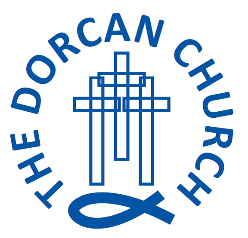 Job DescriptionJob Title			Church AdministratorJob Summary		Providing administrative support for the efficient running of the churchHours			12 hours per week, over 3-4 daysThere is some flexibility on days, although there is a specific requirement to work FridaysAccountable to		RectorPerson Specification and Job DescriptionPERSON SPECIFICATIONPersonal attributesA “people person”, with a warm, friendly manner both face-to-face and on the phone Someone of integrity and honesty A team player and good interpersonal skills with others, yet also with the ability to work independently Discreet and able to maintain confidentiality Highly organised, creative and resourceful Uses initiative to anticipate tasks which need to be completed Flexible approach to the unpredictability of church life Sympathy with the ethos of The Dorcan church Administrative skillsAbility to maintain and develop efficient administration systems Good record keeping skills Attention to detailGood communication skills – both spoken and written Some knowledge of Safeguarding and Health and Safety requirements, or a willingness to learn IT skillsProficient in using the Microsoft Office Suite (including Word, Excel and PowerPoint) as well as other IT tools such as Doodle poll and google calendarExperience with known publishing software package (e.g. Publisher) to produce attractive leaflets, advertising etc.Proficient in use and administration of various social media platforms including Facebook and Twitter, as well as website maintenance  Willingness to explore and install new church-focused packages such as Church SuiteJOB DESCRIPTIONAdministrative dutiesTo be a “hub” for initial enquiries, directing them to the appropriate personManaging notice boards and leaflets, ensuring they are tidy, up-to-date and eye-catchingTo assist with general administration, including typing letters, photocopying, filing, managing and sending postProducing service sheets and PowerPoint presentations, when needed, for projection in worship servicesCo-ordinating bookings for funerals, baptisms, weddings and other church eventsPromoting effective communication with the Anglican Diocese and Methodist CircuitHelping in the scheduling and organising of regular church events throughout the year, including meetings and minute-taking (including out of hours meetings if circumstances allow). Opening the chapel when in the office for others to come and visit and prayManaging Rector’s diary Maintaining a list of church dates/eventsGDPR duties – maintaining the church directory of contactsCo-ordinating and arranging stationery supplies, including oversight of the photocopier and its maintenance.MarketingDeveloping our social media presence through regular and dynamic presence on relevant social media sites (currently Facebook and Twitter)Developing, maintaining and updating the church websiteAssisting the work of church committees e.g. children and young people, centre management etc.Designing and circulating information leaflets and material about the life and events of the church in the communityUsing external publications e.g. Handy Mag to publicise Church services and activitiesSupport to wider church and community centreCo-operation and close liaison with the Centre Operations Manager, providing mutual support to each other to ensure smooth running of both the Centre and the church officeCompleting monthly returns to Diocese and liaising with Treasurer for their paymentSupporting those collating and submitting other returns to both the Methodist district and Anglican Diocese Assist others in their roles, as needed e.g. the Electoral role officer, weekly notice sheet co-ordinator, Methodist minister and RectorRegular liaison with Churchwardens, stewards, Rector, Methodist Minister, Centre manager and others as appropriate, to ensure the effective day to day running of the church  Preparation and coordination of Annual Church Meeting Providing admin support to Church groups, including Tiny Tots and Messy Church Other duties:Safeguarding – providing admin support to the team, including arranging meetings, taking minutes, updating the Diocesan Safeguarding Dashboard/Audit and maintaining Safeguarding recordsHealth and Safety – to support our church Health and Safety requirements, maintaining a register of risk assessments. To undertake other tasks that may be reasonably requested